PON, 11. 5. 4. B .- 9. TEDENMAT – Prostornina, ponavljanje snoviReši naslednje delovne liste.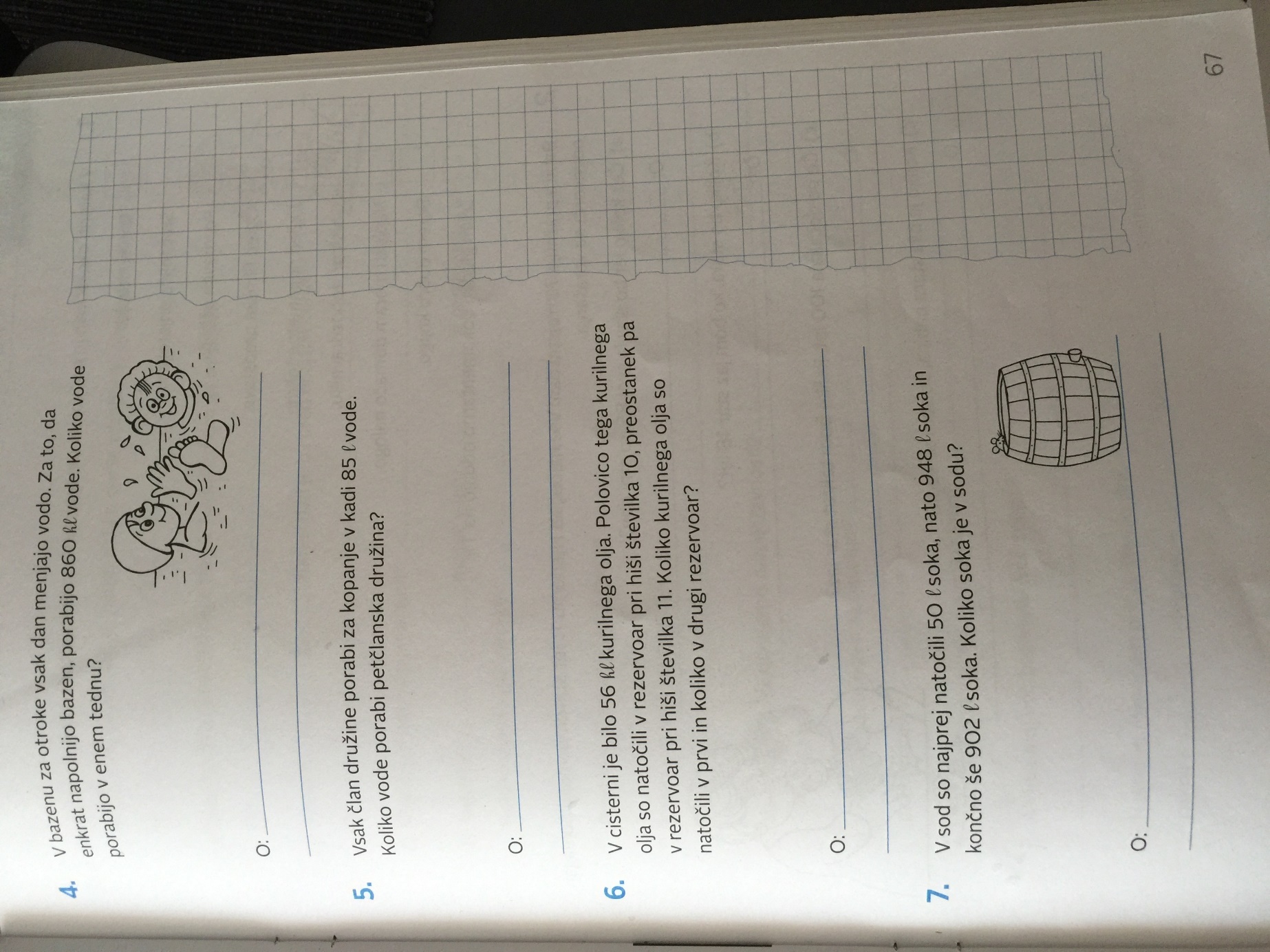 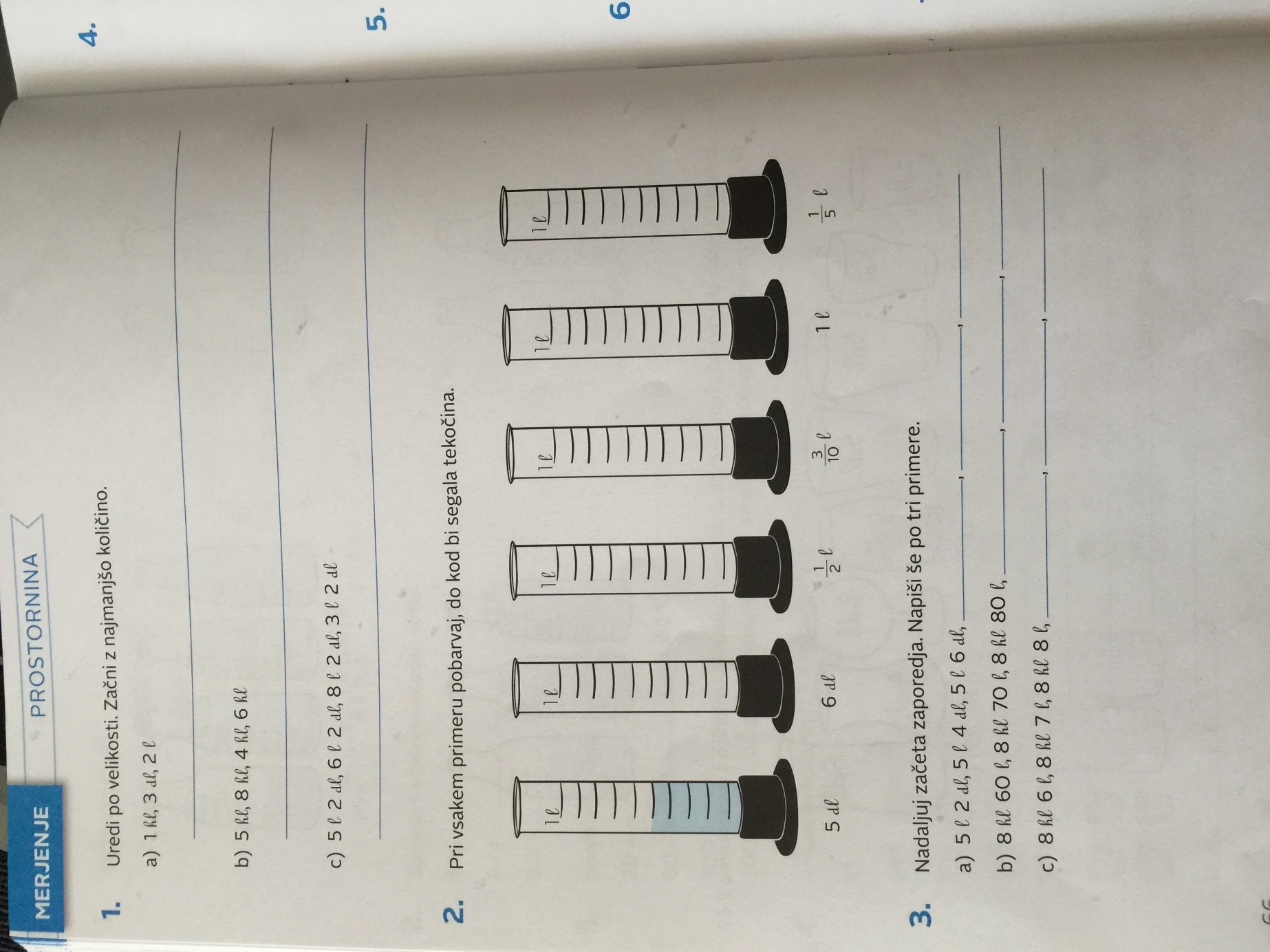 
DRU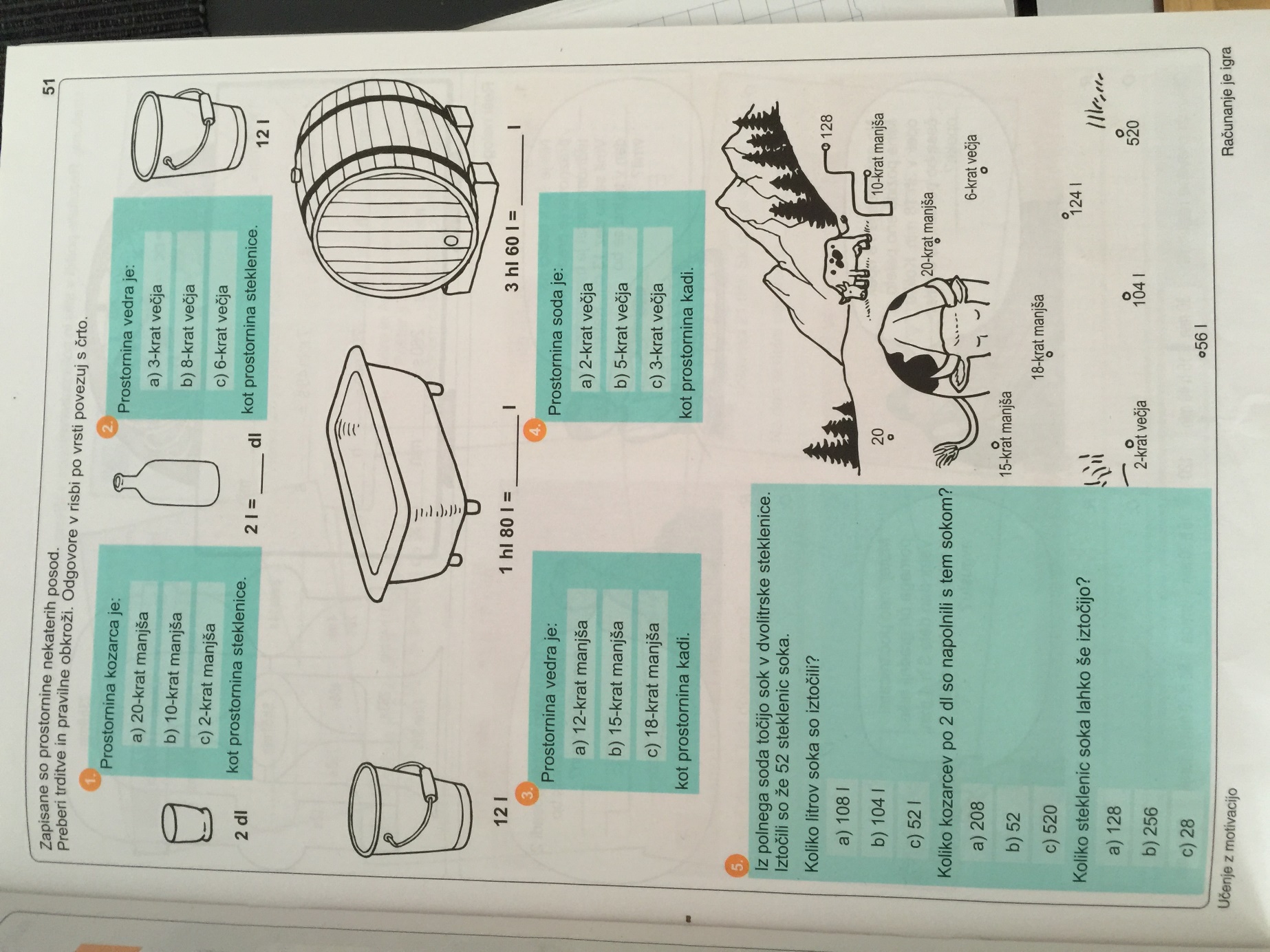 Domača pokrajina – preglej ppt DOMAČA POKRAJINA 1SLOPripravi se za pisno opisovanje domače živali. Najprej izdelaj misleni vzorec, ki ti bo v pomoč pri pisnem opisu domače živali, ki si jo izbereš. Lahko opišeš tudi hišnega ljubljenčka. Glej miselni vzorec v DZ-ju str. 43, 6. naloga.ŠPOPreskakovanje kolebnice ali sprehod s starši.